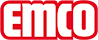 emco Bauemco MARSCHALL Original SPIN®Safe avec revêtement gomme 22 SPIN/SGType22 SPIN/SGrésistancenormale à forteprofilé porteurProfilés porteurs en aluminium à l'épreuve du gauchissement avec isolation phonique en sous-face.Hauteur env. (mm)25.9Revêtementbandes de gomme résistantes à l'usure et imputrescibles. Combinaison avec des dalles en inox pour permettre une orientation facilitée des personnes non voyantes dans la zone d'accueil.écartement standard des profilés (mm): env.5mm, rondelles-entretoises en caoutchoucantidérapancePropriété antidérapante du revêtement en caoutchouc: R9, propriété antidérapante des dalles en acier inoxydable: R10 (selon la norme DIN51130)Colorisnoirliaisonpar câbles en acier zingué enrobés d'une gaine PVCGarantieGarantie 4ansLes conditions de garantie peuvent être consultées sur la page:CotesLargeur du tapis:…... mm (longueur des profilés)Profondeur du tapis:…. mm (sens de passage)contactemco Benelux B.V. · Divisie Bouwtechniek · Veldrijk 2 · 8530 Harelbeke / BE · Tel. (+32) 056 224 978 · bouwtechniek@benelux.emco.de · www.emco-bau.com